  Câmara Municipal de Guarujá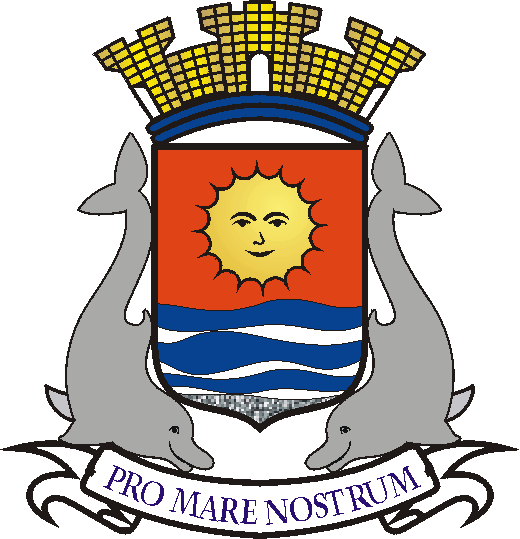 ESTADO DE SÃO PAULOMATÉRIA: Projeto de Lei n° 056/2017, que propõe ao munícipe a contribuição facultativa ao “Fundo de Proteção e Bem Estar Animal”. Do vereador Carlos Eduardo Vargas (PSB)DATA: 16/05/2017OBJETIVO: Custear vacinas, anestésicos e medicamentos para os animais em situação de abandono e possibilitar o investimento em equipamentos, veículos de transporte para os animais e reformas nos locais responsáveis por receber os bichos.RESULTADO: APROVADA POR UNANIMIDADE  TIPO DE VOTAÇÃO: NOMINALÀ FAVOR - Andressa Sales Strambeck da Costa, Carlos Eduardo Vargas da Silva,  Edmar Lima dos Santos, Fernando Martins dos Santos, Joel Agostinho de Jesus, José Francinaldo Ferreira de Vasconcelos, José Nilton Lima de Oliveira, José Teles de Andrade Junior, Luciano de Moraes Rocha, Manoel Francisco dos Santos Filho, Marcos Pereira de Azevedo, Mário Lúcio da Conceição, Mauro Teixeira, Raphael Vitiello Silva, Sergio Jesus dos Passos.CONTRA - NinguémABSTENÇÕES - NenhumaFALTAS – Ronald Luiz Nicolaci Fincatti, por motivos de saúde*As votações simbólicas (ou seja, apuradas visualmente, a partir de movimentos e sinalizações gestuais) estão sujeitas a equívocos.
** As informações que constam neste placar são obtidas junto ao presidente da Casa, após o término das sessões.*** O presidente da Câmara só vota em casos de necessidade de desempate.